Succesvolle start van brandpreventieweken in Veiligheidsregio Gelderland-ZuidDe regionale start van de brandpreventieweken in de Veiligheidsregio Gelderland-Zuid op zaterdagmiddag 5 oktober bij de Gamma in Nijmegen was zeer geslaagd. Een slaapkamerbrand zette het publiek aan tot denken én handelen.Kort nadat regionaal commandant Dennis van Zanten kortsluiting had veroorzaakt, zag het toegestroomde publiek een enorme pluim met zwarte rook uit de container opstijgen, die als slaapkamer was ingericht. Op een groot beeldscherm was te volgen hoe de brand zich binnen enkele minuten gestaag uitbreidde. De boodschap kwam over: Er is bij brand maar heel weinig tijd om veilig te vluchten. Rookmelders in huis en een goed vluchtplan zijn daarom van levensbelang. 
"Ik heb zojuist twee rookmelders gekocht", vertelt een mevrouw die ooggetuige was van de brand in de slaapkamer. "Ik ben echt geschrokken van die brand."

Ook regionaal commandant Dennis van Zanten bracht via Twitter nog eens de belangrijke boodschap over: "Wat doe jij bij brand? Deze ene keer mocht ik kortsluiting veroorzaken in proefopstelling slaapkamer. Minutenwerk: brandmelder zo belangrijk!" 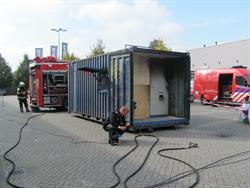 